SOSIAALIPALVELUJEN OMAVALVONTASUUNNITELMA / KOTIIN TUOTETTAVAT PALVELUT MED GROUP OY/ Onni HoivaYksikön omavalvontasuunnitelma päivitetty 9/2019 (uimalankatu 1)Päivittäjä: Aluepäällikkö Vilhelmiina Jalonen, Aluepäällikko Susanna MoilanenYksikön kotihoidon perehdytyskansio päivitetty 3/2019 (uimalankatu 1)Perehdytyskansion sisältö käsittelee omavalvontasuunnitelman sisällössä kerrottuja asioita selkokielellä.Päivittäjä: Aluepäällikkö Vilhelmiina JalonenYksikön riskikartoitusanalyysi päivitetty 4/2019 (uimalankatu 1)Päivittäjä: Aluepäällikkö Vilhelmiina Jalonen, Tiimiesimies/sairaanhoitaja AMK, kotihoito Jarkko Höynälä, Tiimiesimies, avustajapalvelut Mari Tuomela, Tiimiesimies, avustajapalvelut Marika Torsti, Kotihoidon lähihoitaja Jenna PärssinenLIITE 1 Yksityisten sosiaalipalvelujen ja julkisten vanhuspalvelujen omavalvontasuunnitelman sisältöä, laatimista ja seurantaa koskeva määräysSISÄLTÖ (Sisällysluettelon numerointi vastaa sisältöasioiden osalta määräyksen numerointia)1 PALVELUNTUOTTAJAA KOSKEVAT TIEDOT (4.1.1)	32 TOIMINTA-AJATUS, ARVOT JA TOIMINTAPERIAATTEET (4.1.2)	43 RISKINHALLINTA (4.1.3)	44 OMAVALVONTASUUNNITELMAN LAATIMINEN (3)	65 ASIAKKAAN ASEMA JA OIKEUDET (4.2)	64.2.1 Palvelutarpeen arviointi	64.2.1 Hoito-, palvelu- tai kuntoutussuunnitelma	74.2.1 Hoito- ja kasvatussuunnitelma (LsL 30.5 §)	74.2.2 Asiakkaan kohtelu	84.2.3 Asiakkaan osallisuus	94.2.4 Asiakkaan oikeusturva	96 PALVELUN SISÄLLÖN OMAVALVONTA (4.3)	104.3.1 Hyvinvointia, kuntoutumista ja kasvua tukeva toiminta	104.3.2 Ravitsemus	114.3.3 Hygieniakäytännöt	114.3.4 Terveyden- ja sairaanhoito	114.3.5 Lääkehoito	114.3.6 Yhteistyö eri toimijoiden kanssa	127 ASIAKASTURVALLISUUS (4.4)	124.4.1 Henkilöstö	124.4.2 Toimitilat	144.4.3 Teknologiset ratkaisut	144.4.4 Terveydenhuollon laitteet ja tarvikkeet	148 ASIAKAS JA POTILASTIETOJEN KÄSITTELY (4.5)	159 YHTEENVETO KEHITTÄMISSUUNNITELMASTA	1510 OMAVALVONTASUUNNITELMAN SEURANTA (5)	1611 LÄHTEET	17TIETOA LOMAKKEEN KÄYTTÄJÄLLE	181 PALVELUNTUOTTAJAA KOSKEVAT TIEDOT (4.1.1) 2 TOIMINTA-AJATUS, ARVOT JA TOIMINTAPERIAATTEET (4.1.2)3 RISKINHALLINTA (4.1.3)4 OMAVALVONTASUUNNITELMAN LAATIMINEN (3) 5 ASIAKKAAN ASEMA JA OIKEUDET (4.2)6 PALVELUN SISÄLLÖN OMAVALVONTA (4.3)7 ASIAKASTURVALLISUUS (4.4)9 YHTEENVETO KEHITTÄMISSUUNNITELMASTA10 OMAVALVONTASUUNNITELMAN SEURANTA (5)11 LÄHTEETLOMAKKEEN LAADINNASSA ON HYÖDYNNETTY SEURAAVIA OPPAITA, OHJEITA JA LAATUSUOSITUKSIA:Onni Hoiva, kotihoidon perehdyttämiskansio päiv. 3/2019Yksityisten sosiaalipalvelujen ja julkisten vanhuspalvelujen omavalvontasuunnitelman sisältöä, laatimista ja seurantaa koskeva määräysfile:///C:/Users/vilhelmiina.jalonen.AD/Downloads/Maarays_sosiaalipalvelujen_omavalvontasuunnitelma%20(1).pdfHenkilökunnan ilmoitusvelvollisuus ja toimenpiteet ilmoituksen johdostahttps://www.finlex.fi/fi/laki/alkup/2014/20141301Sosiaalialan korkeakoulutettujen ammattijärjestö Talentia ry, Ammattieettinen lautakunta: Arki, arvot, elämä, etiikka. Sosiaalialan ammattilaisen eettiset ohjeet. http://www.talentia.fi/files/558/Etiikkaopas_2012.pdfSTM:n julkaisuja (2011:15): Riskienhallinta ja turvallisuussuunnittelu. Opas sosiaali- ja terveydenhuollon johdolle ja turvallisuusasiantuntijoille:https://www.julkari.fi/bitstream/handle/10024/112106/URN%3aNBN%3afi-fe201504226148.pdf?sequence=1STM:n julkaisuja (2013:11): Laatusuositus hyvän ikääntymisen turvaamiseksi ja palvelujen parantamiseksihttps://www.julkari.fi/bitstream/handle/10024/110355/ISBN_978-952-00-3415-3.pdf?sequence=1STM:n oppaita (2003:4): Yksilölliset palvelut, toimivat asunnot ja esteetön ympäristö. Vammaisten ihmisten asumispalveluiden laatusuositushttps://www.thl.fi/documents/10542/471223/asumispalveluiden%20laatusuositus.pdfPotilasturvallisuus, Työsuojelurahasto & Teknologian tutkimuskeskus VTT: Vaaratapahtumista oppiminen. Opas sosiaali- ja terveydenhuollon organisaatiollehttp://www.vtt.fi/files/projects/typorh/opas_terveydenhuolto-organisaatioiden_vaaratapahtumista_oppimiseksi.pdfTurvallisen lääkehoidon suunnittelun tueksi: Turvallinen lääkehoito -opas: http://www.stm.fi/julkaisut/nayta/_julkaisu/1083030Valviran määräys terveydenhuollon laitteiden ja tarvikkeiden vaaratilanneilmoituksen tekemisestä:Valviran määräys 4/2010: https://www.valvira.fi/-/maarays-4-2010-terveydenhuollon-laitteesta-ja-tarvikkeesta-tehtava-ammattimaisen-kayttajan-vaaratilanneilmoitusTietosuojavaltuutetun toimiston ohjeita asiakas- ja potilastietojen käsittelyyn Rekisteri- ja tietoturvaselosteet: http://www.tietosuoja.fi/fi/index/materiaalia/lomakkeet/rekisteri-jatietosuojaselosteet.html Henkilötietolaki ja asiakastietojen käsittely yksityisessä sosiaalihuollossa: http://www.tietosuoja.fi/material/attachments/tietosuojavaltuutettu/tietosuojavaltuutetuntoimisto/oppaat/6JfpsyYNj/Henkilotietolaki_ja_asiakastietojen_kasittely_yksityisessa_sosiaalihuollossa.pdfKuvaus henkilöstön perehdyttämisestä ja osaamisen varmistamisesta liittyen tietosuoja-asioihin ja asiakirja hallintoon sekä muuta lisätietoa sosiaalihuollon asiakasasiakirjoista: http://www.sosiaaliportti.fi/File/eef14b19-bacf-4820-9f6e-9cc407f10e6d/Sosiaalihuollon+asiakasasiakirjat.pdf) TIETOA LOMAKKEEN KÄYTTÄJÄLLELomake on tarkoitettu tukemaan palveluntuottajia omavalvontasuunnitelman laatimisessa. Se on laadittu Valviran antaman määräyksen (1/2014) mukaisesti. Määräys tuli voimaan 1.1.2015. Lomake kattaa kaikki määräyksessä olevat asiakokonaisuudet ja jokainen toimintayksikkö ottaa omassa omavalvontasuunnitelmassaan esille ne asiat, jotka toteutuvat palvelun käytännössä. Lomakkeeseen on avattu kunkin sisältökohdan osalta niitä asioita, joita kyseisessä kohdassa tulisi kuvata. Lomakkeen laatimisen yhteydessä siinä olevat ohjaavat tekstit on syytä poistaa ja vaihtaa Valviran logon tilalle palveluntuottajan oma logo, jolloin käyttöön jää toimintayksikön omaa toimintaa koskeva omavalvontasuunnitelma.LIITE 1 Yksityisten sosiaalipalvelujen ja julkisten vanhuspalvelujen omavalvontasuunnitelman sisältöä, laatimista ja seurantaa koskeva määräysMääräys 1/2014 1 (9) Dnro 3344/05.00.00.01/2014 25.6.2014Valvira PL 210, 00531 Helsinki Puhelin 0295 209 111 www.valvira.fiSosiaali- ja terveysalan lupa- ja valvontavirasto Lintulahdenkuja 4, 00530 Helsinki Faksi 0295 209 700 kirjaamo@valvira.fi Koskenranta 3, 96100 RovaniemiYksityisten sosiaalipalvelujen ja julkisten vanhuspalvelujen omavalvontasuunnitelman sisältöä, laatimista ja seurantaa koskeva määräysValtuutussäännöksetLaki yksityisistä sosiaalipalveluista (922/2011) 6 §Laki ikääntyneen väestön toimintakyvyn tukemisesta sekä iäkkäiden sosiaali- ja terveyspalveluista (980/2012) 23 §KohderyhmätYksityiset sosiaalipalvelujen tuottajat ja julkiset ikääntyneille suunnattujasosiaalihuollon palveluja tuottavat tahot.VoimassaoloMääräys tulee voimaan 1.1.2015 ja on voimassa toistaiseksi.Tällä määräyksellä kumotaan Valviran 10.2.2012 antama määräysDnro 7754/03.03/2011. Määräys 1/2014 2 (9) Dnro 3344/05.00.00.01/2014 25.6.2014Valvira PL 210, 00531 Helsinki Puhelin 0295 209 111 www.valvira.fiSosiaali- ja terveysalan lupa- ja valvontavirasto Lintulahdenkuja 4, 00530 Helsinki Faksi 0295 209 700 kirjaamo@valvira.fi Koskenranta 3, 96100 RovaniemiSisällysluettelo1 Soveltamisala 32 Määritelmät 33 Omavalvontasuunnitelman laatiminen 44 Omavalvontasuunnitelman sisältö 44.1 Toimintayksikön tiedot 44.1.1 Toimintayksikön perustiedot 44.1.2 Toiminta-ajatus, arvot ja toimintaperiaatteet 44.1.3 Riskinhallinta 54.2 Asiakkaan asema ja oikeudet 54.2.1 Hoito- ja palvelusuunnitelma 54.2.2 Asiakkaan kohtelu 54.2.3 Asiakkaan osallisuus 54.2.4 Asiakkaan oikeusturva 64.3 Palvelun sisällön omavalvonta 64.3.1 Hyvinvointia, kuntoutumista ja kasvua tukeva toiminta 64.3.2 Ravitsemus 64.3.3 Hygieniakäytännöt 64.3.4 Terveyden- ja sairaanhoito 74.3.5 Lääkehoito 74.3.6 Yhteistyö eri toimijoiden kanssa 74.4 Asiakasturvallisuus 74.4.1 Henkilöstö 74.4.2 Toimitilat 84.4.3 Teknologiset ratkaisut 84.4.4 Terveydenhuollon laitteet ja tarvikkeet 84.5 Asiakas- ja potilastietojen käsittely 85 Omavalvontasuunnitelman seuranta 86 Ohjaus ja neuvonta 9Määräys 1/2014 3 (9) Dnro 3344/05.00.00.01/2014 25.6.2014Valvira PL 210, 00531 Helsinki Puhelin 0295 209 111 www.valvira.fiSosiaali- ja terveysalan lupa- ja valvontavirasto Lintulahdenkuja 4, 00530 Helsinki Faksi 0295 209 700 kirjaamo@valvira.fi Koskenranta 3, 96100 Rovaniemi1 SoveltamisalaTämä määräys koskee kaikkia yksityisistä sosiaalipalveluista (922/2011)annetussa laissa tarkoitettuja yksityisiä sosiaalipalveluja sekä ikääntyneenväestön toimintakyvyn tukemisesta sekä iäkkäiden sosiaali- ja terveyspalveluista annetun lain (980/2012) 2 §:ssä tarkoitettuja kunnan tai yhteistoiminta-alueen ikääntyneille tuottamia sosiaalihuollon palveluja. Määräystäsovelletaan myös yksityisesti tuotettuun lasten päivähoidosta annetussalaissa (36/1973) säädettyyn lasten päivähoitoon mukaan lukien yksityinenperhepäivähoito. Tätä määräystä ei sovelleta julkisiin eikä yksityisiin terveydenhuollon palveluihin, joiden omavalvonnasta sekä laadunhallinta- japotilasturvallisuussuunnittelusta on säädetty erikseen.Yksityisillä sosiaalipalveluilla tarkoitetaan sosiaalihuoltolain (710/1982) 17§:ssä mainittuja sosiaalihuollon palveluja sekä niiden järjestämiseen liittyvää sosiaalialan ammatillista ohjausta ja neuvontaa, joita yksityinen henkilö, yhteisö tai säätiö taikka julkisyhteisön perustama liikeyritys tuottaa korvausta vastaan liike- tai ammattitoimintaa harjoittamalla. Määräys koskeesekä luvan- että ilmoituksenvaraisia sosiaalipalveluja.Julkisilla iäkkäiden palveluilla tarkoitetaan sosiaalihuoltolaissa (710/1982),terveydenhuoltolaissa (1326/2010), vammaisuuden perusteella järjestettävistä palveluista ja tukitoimista annetussa laissa (380/1987), kehitysvammaisten erityishuollosta annetussa laissa (519/1977), päihdehuoltolaissa(41/1986) sekä mielenterveyslaissa (1116/1990) tarkoitettuja palveluja,kun niitä järjestetään iäkkäille henkilöille.2 MääritelmätOmavalvonnalla tarkoitetaan palvelujen tuottajan omatoimista laadun jaasiakasturvallisuuden varmistamista siten, että toiminnassa toteutuvatlainsäädännön, lupaehtojen ja palvelujen tuottajan itse omalle toiminnalleen asettamat laatuvaatimukset. Omavalvonta on osa toimintayksikössätoteutettavaa laadunhallintaa ja perustuu riskinhallintaan.Omavalvontasuunnitelmalla tarkoitetaan palvelujen laadun ja asiakasturvallisuuden varmistamiseksi ja parantamiseksi suunniteltujen menettelytapojen kuvausta ja siinä käytettäviä asiakirjoja.Toimintayksiköllä tarkoitetaan toiminnallista kokonaisuutta, jossa tuotetaansosiaalihuollon tai terveyden- tai sairaanhoidon palveluja tätä tarkoitustavarten varustetuissa tiloissa tai asiakkaan kodissa.Riskinhallinta on seurauksiltaan merkittävien kielteisten tapahtumien järjestelmällistä määrittelyä ja niihin varautumista. Riskinhallinnalla varmistetaan, että organisaatiolla on riittävästi tietoa toiminnan, toimijoiden ja toimintaympäristön riskeistä. Riskien varalta yksiköllä on yhteisesti sovitut Määräys 1/2014 4 (9) Dnro 3344/05.00.00.01/2014 25.6.2014Valvira PL 210, 00531 Helsinki Puhelin 0295 209 111 www.valvira.fiSosiaali- ja terveysalan lupa- ja valvontavirasto Lintulahdenkuja 4, 00530 Helsinki Faksi 0295 209 700 kirjaamo@valvira.fi Koskenranta 3, 96100 Rovaniemikäytännöt niiden ennaltaehkäisemiseksi sekä haittatapahtumien ja vahinkojen hoitamiseksi.3 Omavalvontasuunnitelman laatiminenOmavalvontasuunnitelma on laadittava toimintayksikön johdon ja henkilökunnan yhteistyönä.Toimintayksikkökohtainen ajan tasalla oleva omavalvontasuunnitelma onpidettävä yksikössä julkisesti nähtävänä siten, että asiakkaat, omaiset jayksikön omavalvonnasta kiinnostuneet voivat tutustua siihen ilman erillistäpyyntöä.Uuden palveluntuottajan on laadittava omavalvontasuunnitelma kuudenkuukauden sisällä uuden yksikön toiminnan aloittamisesta.4 Omavalvontasuunnitelman sisältö4.1 Toimintayksikön tiedot4.1.1 Toimintayksikön perustiedotOmavalvontasuunnitelmaan on kirjattava toimintayksikön nimi, jonka toimintaa omavalvontasuunnitelma koskee, Y-tunnus, palveluntuottajan nimija toiminnasta vastaavan esimiehen nimi sekä toimintayksikön osoite- jayhteystiedot.Lupaa edellyttävissä yksityisissä toimintayksiköissä omavalvontasuunnitelmaan on kirjattava, mihin palveluun lupa on annettu ja voimassa olevanluvan myöntämisen ajankohta. Ilmoituksenvaraisen toiminnan osalta onkirjattava ilmoitusta/rekisteröintiä koskevan päätöksen ajankohta.Omavalvontasuunnitelmaan on kirjattava ne palvelut ja palvelukokonaisuudet, joita toimintayksikössä tuotetaan sekä asiakaspaikkamäärä.Omavalvontasuunnitelmaan kirjataan alihankintana ostetut palvelut ja niiden tuottajat. Omavalvontasuunnitelmassa on oltava kuvaus menettelystä,jolla varmistetaan, että alihankintana tuotetut palvelut vastaavat niille asetettuja sisältö-, laatu- ja asiakasturvallisuusvaatimuksia.4.1.2 Toiminta-ajatus, arvot ja toimintaperiaatteetOmavalvontasuunnitelmaan on kirjattava yksikön toiminta-ajatus, toimintaa ohjaavat arvot ja toimintaperiaatteet. Määräys 1/2014 5 (9) Dnro 3344/05.00.00.01/2014 25.6.2014Valvira PL 210, 00531 Helsinki Puhelin 0295 209 111 www.valvira.fiSosiaali- ja terveysalan lupa- ja valvontavirasto Lintulahdenkuja 4, 00530 Helsinki Faksi 0295 209 700 kirjaamo@valvira.fi Koskenranta 3, 96100 Rovaniemi4.1.3 RiskinhallintaRiskinhallinta kohdistetaan kaikkiin omavalvonnan osa-alueisiin. Omavalvontasuunnitelmassa on kuvattava, miten toimintayksikön riskinhallinta toteutetaan ja miten riskinarvioinnin tuloksena saatu tieto esiin tulleista laatupoikkeamista ja vaaratilanteista käsitellään ja dokumentoidaan. Omavalvontasuunnitelmaan kirjataan kuvaus menettelystä, miten korjaavat toimenpiteet toteutetaan.Omavalvontasuunnitelmaan on kirjattava, miten toimintaa koskevista muutoksista tiedotetaan henkilökunnalle ja muille yhteistyötahoille.4.2 Asiakkaan asema ja oikeudet4.2.1 Hoito- ja palvelusuunnitelmaOmavalvontasuunnitelmaan on kirjattava menettely, miten toimintayksikössä tehtävä palvelu-, hoito- tai kuntoutussuunnitelma laaditaan, ja mitenasiakkaan mielipiteet ja toiveet otetaan siinä huomioon. Suunnitelmaan onkirjattava, miten tarvittaessa kuullaan asiakkaan laillista edustajaa, omaista tai muuta läheistä palvelun suunnittelussa ja seurannassa.Omavalvontasuunnitelmaan on kirjattava, miten varmistetaan, että henkilökunta toimii hoito- ja palvelusuunnitelmien mukaisesti ja miten suunnitelmien toteutumista ja päivittämistä seurataan.4.2.2 Asiakkaan kohteluOmavalvontasuunnitelmaan on kirjattava, miten yksikössä vahvistetaanasiakkaiden itsemääräämisoikeutta.Omavalvontasuunnitelmaan kirjataan itsemääräämisoikeuden rajoittamistakoskevat periaatteet.Omavalvontasuunnitelmaan on kirjattava, miten yksikössä varmistetaanasiakkaiden asiallinen kohtelu ja miten menetellään, jos epäasiallista kohtelua havaitaan.Omavalvontasuunnitelmaan on kirjattava tiedot menettelystä, miten asiakkaan ja tarvittaessa hänen omaisensa tai muun läheisensä kanssa käsitellään asiakasta kohdannut haittatapahtuma tai vaaratilanne.4.2.3 Asiakkaan osallisuusOmavalvontasuunnitelmaan on kirjattava tiedot siitä, miten asiakkaat,omaiset tai muut läheiset osallistuvat yksikön omavalvonnan ja laadun kehittämiseen. Määräys 1/2014 6 (9) Dnro 3344/05.00.00.01/2014 25.6.2014Valvira PL 210, 00531 Helsinki Puhelin 0295 209 111 www.valvira.fiSosiaali- ja terveysalan lupa- ja valvontavirasto Lintulahdenkuja 4, 00530 Helsinki Faksi 0295 209 700 kirjaamo@valvira.fi Koskenranta 3, 96100 RovaniemiOmavalvontasuunnitelmaan on kirjattava, miten yksikössä kerätään palvelujen sisältöön, laatuun, riittävyyteen ja asiakasturvallisuuteen liittyvää palautetta, miten sitä käsitellään ja miten palautetta hyödynnetään toiminnankehittämisessä.4.2.4 Asiakkaan oikeusturvaOmavalvontasuunnitelmaan on kirjattava taho, jolle muistutukset osoitetaan ja yhteystiedot. Suunnitelmaan on kirjattava sosiaaliasiamiehen ja kuluttajaneuvojan yhteystiedot sekä tiedot heidän tarjoamistaan palveluista.Omavalvontasuunnitelmaan on kirjattava tavoiteaika muistutusten käsittelylle. Omavalvontasuunnitelmaan kirjataan kuvaus menettelystä, mitenpalvelua koskevat muistutukset, kantelu- ja muut valvontapäätökset käsitellään ja miten annetut päätökset otetaan huomioon toiminnan kehittämisessä.4.3 Palvelun sisällön omavalvontaOmavalvontasuunnitelmassa on käsiteltävä ainakin seuraavat palvelut jahoidon osa-alueet, jos ne sisältyvät palveluun.4.3.1 Hyvinvointia, kuntoutumista ja kasvua tukeva toimintaOmavalvontasuunnitelmaan on kirjattava kuvaus asiakkaiden fyysistä,psyykkistä ja kognitiivista sekä sosiaalista toimintakykyä ja hyvinvointiaedistävistä palvelu- ja hoitoperiaatteista sekä niitä tukevista käytännöistä.Omavalvontasuunnitelmaan on kirjattava, miten toimintayksikössä seurataan asiakkaiden hoito- ja palvelusuunnitelmaan kirjattujen päivittäistä liikkumista, ulkoilua, kuntoutusta ja kuntouttavaa toimintaa koskevien tavoitteiden toteutumista.4.3.2 RavitsemusOmavalvontasuunnitelmaan on kirjattava, miten omavalvonnassa seurataan asiakkaiden riittävää ravinnon ja nesteen saantia sekä ravitsemuksentasoa.4.3.3 HygieniakäytännötOmavalvontasuunnitelmaan on kirjattava, miten seurataan yksikön yleistähygieniatasoa ja varmistetaan asiakkaiden tarpeita vastaavien hygieniahoitokäytäntöjen toteutuminen laadittujen ohjeiden ja asiakkaiden hoito- japalvelusuunnitelmien mukaisesti. Määräys 1/2014 7 (9) Dnro 3344/05.00.00.01/2014 25.6.2014Valvira PL 210, 00531 Helsinki Puhelin 0295 209 111 www.valvira.fiSosiaali- ja terveysalan lupa- ja valvontavirasto Lintulahdenkuja 4, 00530 Helsinki Faksi 0295 209 700 kirjaamo@valvira.fi Koskenranta 3, 96100 Rovaniemi4.3.4 Terveyden- ja sairaanhoitoOmavalvontasuunnitemaan on kirjattava, miten varmistetaan, että toimintayksikölle laadittuja asiakkaiden hammashoitoa, kiireetöntä ja kiireellistäsairaanhoitoa sekä äkillistä kuolemantapausta koskevia ohjeita noudatetaan.Omavalvontasuunnitelmaan on kirjattava, miten pitkäaikaissairaiden asiakkaiden terveyttä edistetään ja seurataan.Omavalvontasuunnitelmaan on kirjattava, kuka tai ketkä yksikössä vastaavat asiakkaiden terveyden- ja sairaanhoidosta.4.3.5 LääkehoitoOmavalvontasuunnitelmaan on kirjattava ajan tasalla olevat tiedot lääkehoidon vastuuhenkilöstä ja kuvaus menettelystä, miten toimintayksikönlääkehoitosuunnitelmaa seurataan ja päivitetään.4.3.6 Yhteistyö eri toimijoiden kanssaOmavalvontasuunnitelmaan on kirjattava, miten yhteistyö ja tiedonkulkuasiakkaan palvelukokonaisuuteen kuuluvien muiden sosiaali- ja terveydenhuollon palvelunantajien kanssa toteutetaan.4.4 AsiakasturvallisuusOmavalvontasuunnitelmaan kirjataan, miten tehdään yhteistyötä muidenturvallisuudesta vastaavien viranomaisten ja toimijoiden kanssa.4.4.1 HenkilöstöOmavalvontasuunnitelmaan on kirjattava hoito- ja hoivahenkilöstön määrä, rakenne ja sijaisten käytön periaatteet. Suunnitelmaan on kirjattava,miten henkilöstövoimavarojen riittävyys varmistetaan.Omavalvontasuunnitelmaan on kirjattava henkilökunnan rekrytointia koskevat periaatteet ja kuvaus menettelystä, miten rekrytoinnissa otetaanhuomioon erityisesti asiakkaiden kodeissa ja lasten kanssa työskentelevien soveltuvuus ja luotettavuus.Omavalvontasuunnitelmaan on kirjattava, miten hoitoon ja hoivaan osallistuva henkilöstö ja toimintayksikössä työskentelevät opiskelijat perehdytetään asiakastyöhön, asiakastietojen käsittelyyn ja tietosuojaan sekä omavalvonnan toteuttamiseen.Omavalvontasuunnitelmaan on kirjattava henkilöstön täydennyskoulutustakoskevat periaatteet ja käytännöt. Määräys 1/2014 8 (9) Dnro 3344/05.00.00.01/2014 25.6.2014Valvira PL 210, 00531 Helsinki Puhelin 0295 209 111 www.valvira.fiSosiaali- ja terveysalan lupa- ja valvontavirasto Lintulahdenkuja 4, 00530 Helsinki Faksi 0295 209 700 kirjaamo@valvira.fi Koskenranta 3, 96100 Rovaniemi4.4.2 ToimitilatOmavalvontasuunnitelmaan on laadittava kuvaus toiminnassa käytettävistä tiloista ja niiden käytön periaatteista.Omavalvontasuunnitelmaan on kirjattava tiedot toimintayksikön siivoustaja pyykkihuoltoa koskevista käytännöistä.4.4.3 Teknologiset ratkaisutOmavalvontasuunnitelmassa on kuvattava toimintayksikön käytössä olevat kulunvalvontalaitteet ja muut asiakkaiden ja henkilökunnan turvallisuuden varmistamiseksi tai palvelun toteuttamiseksi käytössä olevat laitteetsekä niiden käytön periaatteet.Omavalvontasuunnitelmaan on kirjattava vastuuhenkilö ja kuvaus siitä, miten varmistetaan asiakkaiden henkilökohtaisessa käytössä olevien turvaja kutsulaitteiden toimivuus ja hälytyksiin vastaaminen.4.4.4 Terveydenhuollon laitteet ja tarvikkeetOmavalvontasuunnitelmaan on kirjattava terveydenhuollon laitteiden jatarvikkeiden turvallisuudesta ja vaaratilanteita koskevista ilmoituksista vastaavan henkilön nimi ja yhteystiedot.Omavalvontasuunnitelmaan on kirjattava, miten varmistetaan, että asiakkaiden tarvitsemien apuvälineiden hankinta, käytön ohjaus ja huolto toteutuvat asianmukaisesti.4.5 Asiakas- ja potilastietojen käsittelyOmavalvontasuunnitelmaan on kirjattava tietosuojavastaavan nimi ja yhteystiedot.Omavalvontasuunnitelmaan on kirjattava, miten varmistetaan, että toimintayksikössä noudatetaan tietosuojaan ja henkilötietojen käsittelyyn liittyväälainsäädäntöä sekä yksikölle laadittuja asiakas- ja potilastietojen kirjaamiseen liittyviä ohjeita ja viranomaismääräyksiä.5 Omavalvontasuunnitelman seurantaOmavalvontasuunnitelma tulee päivittää, kun toiminnassa tapahtuu palvelun laatuun ja asiakasturvallisuuteen liittyviä muutoksia.Yksityisen palvelujen tuottajan on säilytettävä omavalvonnan asiakirjoja 7vuotta. Julkinen palveluntuottaja säilyttää omavalvonnan asiakirjat kutenkunnalle laaditussa arkistonmuodostussuunnitelmassa edellytetään. Määräys 1/2014 9 (9) Dnro 3344/05.00.00.01/2014 25.6.2014Valvira PL 210, 00531 Helsinki Puhelin 0295 209 111 www.valvira.fiSosiaali- ja terveysalan lupa- ja valvontavirasto Lintulahdenkuja 4, 00530 Helsinki Faksi 0295 209 700 kirjaamo@valvira.fi Koskenranta 3, 96100 RovaniemiOmavalvontasuunnitelman hyväksyy ja vahvistaa toiminnasta vastaavajohtaja.Omavalvontasuunnitelma tulee toimittaa pyynnöstä viranomaiselle.Havaitessaan puutteita omavalvontasuunnitelmassa, valvontaviranomainen voi vaatia sen täydentämistä, korjaamista tai muuttamista.6 Ohjaus ja neuvontaValvira ohjaa ja neuvoo tämän määräyksen soveltamisessa.Ylijohtajan sijainenJohtaja Katariina RautalahtiLakimies Riitta HussoPalveluntuottajaYksityinen palvelujentuottajaNimi: MED GROUP OYPalveluntuottajan Y-tunnus: 2080120-0Kunnan nimi / Kuntayhtymän / SOTE-alueen nimi:TampereToimintayksikön nimiOnni Hoiva kotiin tuotettavat palvelutOnni Kotihoito PirkanmaaToimintayksikön nimiOnni Hoiva kotiin tuotettavat palvelutOnni Kotihoito PirkanmaaToimintayksikön sijaintikunta yhteystietoineenTampereen kaupunki, PL 487, 33101 Tampere. Sähköposti: kirjaamo@tampere.fiToimintayksikön sijaintikunta yhteystietoineenTampereen kaupunki, PL 487, 33101 Tampere. Sähköposti: kirjaamo@tampere.fiPalvelumuoto; asiakasryhmä, jolle palvelua tuotetaan; asiakaspaikkamääräkotiin tuotettavat palvelut, palvelut tuotetaan asiakkaiden kotiinVammaiset, kehitysvammaiset, pitkäaikaissairaat, lapsiperheet, ikäihmisetTamereen Kotitorin palveluntuottajaPalvelumuoto; asiakasryhmä, jolle palvelua tuotetaan; asiakaspaikkamääräkotiin tuotettavat palvelut, palvelut tuotetaan asiakkaiden kotiinVammaiset, kehitysvammaiset, pitkäaikaissairaat, lapsiperheet, ikäihmisetTamereen Kotitorin palveluntuottajaToimintayksikön katuosoiteUimalankatu 1, 4. Kerros. Toimintayksikön katuosoiteUimalankatu 1, 4. Kerros. Postinumero33540PostitoimipaikkaTampereToimintayksikön vastaava esimiesSusanna Moilanen, aluepäällikköVilhelmiina Jalonen, aluepäällikköJarkko Höynälä, tiimiesimies kotihoitoPuhelin 044 773 5209Sosiaaliasiamiehinä toimivat Taija Mehtonen ja Laura Helovuo. Sosiaaliasiamies palvelee Tampereen, Kangasalan, Lempäälän, Nokian, Oriveden, Pirkkalan, Vesilahden, Ylöjärven, Valkeakosken ja Pälkäneen kuntia.Sosiaaliasiamiessähköposti sosiaaliasiamies@tampere.fipuhelin 040 800 4186, ma - to klo 9 - 11 puhelin 040 800 4187, ma - to klo 9 - 11 Sosiaaliasiamies neuvoo asiakkaita sosiaalihuoltoon liittyvissä asioissa. Hän avustaa tarvittaessa sosiaalihuollon palveluun ja kohteluun liittyvän muistutuksen ja muiden oikeusturvakeinojen käytössä.Sähköpostisusanna.moilanen@onnihoiva.fivilhelmiina.jalonen@onnihoiva.fijarkko.hoynala@onnihoiva.fi Sähköpostisusanna.moilanen@onnihoiva.fivilhelmiina.jalonen@onnihoiva.fijarkko.hoynala@onnihoiva.fi Toimintalupatiedot (yksityiset sosiaalipalvelut)Toimintalupatiedot (yksityiset sosiaalipalvelut)Aluehallintoviraston/Valviran luvan myöntämisajankohta (yksityiset ympärivuorokautista toimintaa harjoittavat yksiköt)Aluehallintoviraston/Valviran luvan myöntämisajankohta (yksityiset ympärivuorokautista toimintaa harjoittavat yksiköt)Palvelu, johon lupa on myönnettyPalvelu, johon lupa on myönnettyIlmoituksenvarainen toiminta (yksityiset sosiaalipalvelut)Ilmoituksenvarainen toiminta (yksityiset sosiaalipalvelut)Kunnan päätös ilmoituksen vastaanottamisestaAluehallintoviraston rekisteröintipäätöksen ajankohta1.12.2015Alihankintana ostetut palvelut ja niiden tuottajatAlihankintana ostetut palvelut ja niiden tuottajatEi alihankintaaEi alihankintaaMikä on yksikön toiminta-ajatus?Toiminta- ajatuksena on tuottaa henkilökohtaista apua, kotihoidon ja kotisairaanhoidon palveluita. Onni Hoiva kotiin tuotettavat palvelut tukevat vanhusten, vammaisten, kehitysvammaisten ja pitkäaikaissairaiden sekä lapsiperheiden itsenäistä elämää kotona ja kodin ulkopuolella. Toimintamme tarkoituksena on mahdollistaa asiakkaan kotona asuminen vammasta tai sairaudesta huolimatta henkilökohtaisen avun ja ammatillisen avun turvin. Lisäksi tarkoituksena on mahdollistaa asiakkaiden osallistuminen yhteiskunnan toimintaan, sosiaalisten yhteyksien ylläpitoon, harrastamiseen vamman tai sairauden aiheuttamista rajoitteista riippumatta. Kunnioitamme asiakkaidemme oikeutta itsenäiseen elämään. Palvelumme mahdollistavat kuntaa toteuttamaan sosiaalihuolto-, vanhus- ja vammaispalvelulakien mukaisten palveluiden tuottamisen laadukkaasti ja kustannustehokkaasti. Onni Hoivan kotihoito on myös Tampereen Kotitorin yksi palveluntuottajista tuottaen sopimuksessaan tilapäisen kotihoidon palveluita kotona asumisen tukemiseksi. Onni Hoiva toteuttaa palvelua tilapäisen kotihoidon palveluja koskevan palvelusopimuksen mukaisesti.Tampereen kaupungilla on vuodesta 2009 ollut käytössä ikäihmisten kotihoitoon uudenlainen toimintamalli, Kotitori. Kotitori on julkisena hankintana toteutettu toimintamalli, jossa julkisen, yksityisen ja kolmannen sektorin kotiin tuottamat palvelut kootaan ja tuotetaan välittäjänä toimivan Palveluintegraattorin Luona Hoiva Oy kautta.Palveluintegraattorin tehtävänä on koota ja hallinnoida sellaisia kotona asumisen palveluja ja palvelukokonaisuuksia, joilla voidaan tyydyttää sekä erikseen määritettyjä kaupungin kotihoidon asiakkaiden palvelutarpeita että ihmisten omaehtoisia, elämän laatuun liittyviä palvelutarpeita. Lisäksi Palveluintegraattori vastaa osaltaan Tampereen kaupungin kotihoidon asiakaspalvelusta, asiakasohjauksesta sekä palvelu- ja hoitosuunnittelusta väestövastuualueellaan.Arvot ja toimintaperiaatteetMitkä ovat yksikön arvot ja toimintaperiaatteet?Ilman luottamusta työmme olisi mahdotonta. Luottamus pitää arjen sujuvana, asiakkaamme tyytyväisenä ja työyhteisömme tiiviinä. Rakennamme luottamusta joka päivä omalla toiminnallamme. Tunne siitä, että  palvelu on korkeatasoista, perustuu luotettavuuteen. Se, että kehitysvammainen asiakkaamme pystyy osallistumaan yhteiskuntaan avustajansa avulla, perustuu luotettavuuteen. Luotettavuus synnyttää koko yrityksemme toimintakulttuuriin turvallisen pohjavireen, joka näkyy asiakkaillemme joustavampana arkena ja parempana palveluna. Teemme, mitä lupaamme. Teemme parhaamme. Pidämme huolta. Vuoden jokaisena päivänä.Toimintatapaamme kuvaavat kolme sanaa: Luotettava-Ystävällinen-Joustava. Lisäksi toimintaperiaatteitamme ovat asiakaslähtöisyys ja asiakasturvallisuus.Luettelo riskinhallinnan/omavalvonnan toimeenpanon ohjeistaRiskien arviointi on lakisääteistä, jokapäiväistä toimintaa ja jatkuva prosessi. Riskien arvioinnissa käsitellään mm. työympäristöä, tapaturmavaaroja, kemiallisia ja biologisia vaaratekijöitä, henkistä kuormittumista, fyysistä kuormittumista ja paloturvallisuutta. Riskien suuruuden arviointi muodostuu haitallisten tapahtumien todennäköisyydestä ja aiheutuneiden seurausten vakavuudesta.Riskien arviointi tehdään aina palvelunsaaja- ja työkohdekohtaisen kartoituskäynnin yhteydessä ja se päivitetään tarvittaessa tai vuoden välein. Riskien arviointi on osa työsuojelun toimintaohjelmaa. Työterveyshuollon kanssa tehdään yhteistyönä yksikkökohtainen työsuojelun toimenpidesuunnitelma. Työntekijän perehdytys työhön ja työtehtäviinTyöntekijäedustajien kanssa tehty yhteistyönä työn fyysisten ja psyykkisten riskitekijöiden arviointi.Työsuojelullisten ja työturvallisuusohjeistusten ylläpito ja noudattaminen alueellisten esimiesten ja työsuojeluorganisaation toimesta.Riskinhallinnassa laatua ja asiakasturvallisuutta parannetaan tunnistamalla jo ennalta ne kriittiset työvaiheet, joissa toiminnalle asetettujen vaatimusten ja tavoitteiden toteutuminen on vaarassa. Riskinhallintaan kuuluu myös suunnitelmallinen toiminta epäkohtien ja todettujen riskien poistamiseksi tai minimoimiseksi sekä toteutuneiden haittatapahtumien kirjaaminen, analysointi, raportointi ja jatkotoimien toteuttaminen. Palveluntuottajan vastuulla on, että riskinhallinta kohdistetaan kaikille omavalvonnan osa-alueille.Riskien tunnistaminenMiten henkilökunta tuo esille havaitsemansa epäkohdat, laatupoikkeamat ja riskit?Riskien havainnointi kuuluu arkeen ja ilmoitusvelvollisuus on jokaisella Onni Hoivan työntekijällä. Aluepäälliköt, tiimiesimiehet sekä palvelusuunnittelijat ovat tiiviissä vuorovaikutuksessa henkilökunnan kanssa. Havaittuja riskejä tai laatupoikkeamia saadaan esille mm. tapaamisissa, puhelimitse tai sähköpostilla. Laatupoikkeamista tehdään sähköinen laatupoikkeamaraportti. Poikkeamaraportti käydään säännöllisesti läpi henkilöstöpalavereissa ja yhteistyötahojen (asiakas, omainen, tilaaja) kanssa. Henkilökunnalla on lain mukaan velvollisuus tuoda työnantajan tietoon työssä havaitut epäkohdat ja vaaratekijät. Henkilökunnan on mahdollista kertoa mahdollisista havainnoistaan suullisesti, kirjallisesti tai lähettää asiasta palautetta sähköisen järjestelmän kautta.Työntekijän tulee ilmoittaa riskeistä ja vaaratilanteista mm. esimiehelleen puhelimitse, kasvotusten tai sähköpostilla, jolloin esimies jatkaa tilanteen käsittelyä sekä tekee tarvittaessa IMS poikeamailmoituksen.Riskien käsitteleminenMiten yksikössä käsitellään haittatapahtumat ja läheltä piti -tilanteet ja miten ne dokumentoidaan?Kaikista riski- ja poikkeamatilanteista tehdään ilmoitus. Ilmoitus tehdään kaikista hoiva-, avustus- ja tukipalveluun liittyvistä tapahtumista, jotka aiheuttivat tai jotka olisivat voineet aiheuttaa haittaa palvelun saajalle, työntekijälle tai asiakkaalle.Riskitilanteiden ja poikkeaman syyt ja taustat selvitetään asianosaisten kanssa ja poikkeustilanteet kirjataan laatupoikkeamaraporttiin. Raportti toimitetaan analysoitavaksi ja käsiteltäväksi laatujärjestelmässä kuvatun palaverikäytännön mukaisesti. Vakavat riski- ja poikkeamatilanteet johtavat välittömiin korjaustoimenpiteisiin.IMS- raportointijärjestelmä. Korjaavat toimenpiteetMiten yksikössänne reagoidaan esille tulleisiin epäkohtiin, laatupoikkeamiin, läheltä piti -tilanteisiin ja haittatapahtumiin?Epäkohtiin ja poikkeamiin reagoidaan tarvittaessa välittömästi epäkohdan tullessa ilmi. Tapahtumat käydään läpi yksikön/alueen esimiehen ja tarvittaessa liiketoimintajohdon kanssa. Tarvittaessa tehdään korjaavia ja ennaltaehkäiseviä toimenpiteitä. Toimenpiteitä voivat olla esimerkiksi ohjeistusten ja toimintatapojen muuttaminen sekä lisäperehdytyksen tai koulutuksen järjestäminen.Muutoksista tiedottaminenMiten muutoksista työskentelyssä (myös todetuista tai toteutuneista riskeistä ja niiden korjaamisesta) tiedotetaan henkilökunnalle ja muille yhteistyötahoille?Riski- ja poikkeamatilanteet viestitään toimihenkilöille säännöllisesti toimipaikan palavereissa. tiimiesimiehet vastaavat tiedottamisesta työntekijöille ja palvelun saajille ja aluepäällikkö vastaa tiedottamisesta asiakkailleen kunnissa. Mikäli asia edellyttää koko konsernin viestintää, tiedotuksesta vastaa sote-johto yhdessä markkinointi- ja viestintäjohtaja kanssa.Omavalvonnan suunnittelusta vastaava henkilö tai henkilötKetkä ovat osallistuneet omavalvonnan suunnitteluun?Aluepäällikkö Susanna MoilanenAluepäällikkö Vilhelmiina JalonenTiimiesimies Jarkko HöynäläOmavalvonnan suunnittelusta ja seurannasta vastaavan henkilön yhteystiedot:Susanna Moilanen, puh 044 773 5209, susanna.moilanen@onnihoiva.fiVilhelmiina Jalonen, puh 0447533535, vilhelmiina.jalonen@onnihoiva.fi Omavalvontasuunnitelman seuranta (määräyksen kohta 5)Miten yksikössä huolehditaan omavalvontasuunnitelman päivittämisestä?Omavalvontasuunnitelman ylläpitäminen ja päivittäminen ovat osa laatujärjestelmän mukaista toimintaa. Omavalvontasuunnitelmassa kirjattujen asioiden toteutumista arvioidaan vuosittain tehtävillä tyytyväisyyskyselyillä. Korjaavat toimenpiteet suunnitellaan yksikön/ alueen esimiehen ja henkilöstön kanssa yhteistyössä.Omavalvontasuunnitelma päivitetään aina, kun toiminnassa tapahtuu palvelun laatuun ja asiakasturvallisuuteen liittyviä muutoksia. Omavalvontasuunnitelman tarkistus tapahtuu vuosittain. Omavalvontasuunnitelma hyväksytään laatujärjestelmän mukaisesti ja se liitetään osaksi laatukäsikirjaa. Omavalvontasuunnitelman julkisuusMissä yksikön omavalvontasuunnitelma on nähtävillä?Ajantasainen omavalvontasuunnitelma on nähtävissä jokaisessa toimintayksikössä niin, että asiakkaat, palvelun saajat ja heidän omaisensa sekä työntekijät voivat helposti ja ilman erillistä pyyntöä tutustua siihen.Yksikön toimipisteessä Uimalankatu 1. 4.2.1 Palvelutarpeen arviointiMiten asiakkaan palvelun tarve arvioidaan – mitä mittareita arvioinnissa käytetään?Asiakkaan palvelutarpeen määrittelee palvelun tilaava viranomainen, esimerkiksi sosiaalityöntekijä tai yksityisasiakkaan kohdalla kotihoidon tiimiesimies. Palveluntarvetta arvioitaessa otetaan huomioon viranhaltijoiden laatimat palveluntuotannon kriteerit. Palveluntuottaja on tarvittaessa yhteydessä viranhaltijaan, mikäli asiakkaan voinnissa tapahtuu palveluntarpeeseen liittyviä muutoksia. Arvioinnissa voidaan käyttää erilaisia toimintakyvyn mittareita, esim. RAI-arviointia.Ostopalveluasiakkaiden kohdalla tilaajan edustaja tekee päätökset palvelujen piiriin ottamisesta sekä arvioinnin tarvittavan avun määrästä ja laadusta. Asiakkaan palvelun tarve arvioidaan yhteistyössä tilaajan edustajan ja asiakkaan kanssa. Yrityksemme palvelun tarpeen arviointi alkaa palvelun saajan luokse tehtävällä kartoituskäynnillä. Palvelun saajan ja hänen omaistensa kanssa keskustellaan palvelun saajan toiveista palvelun suhteen sekä hänen tavoistaan ja tottumuksistaan. Palvelun saaja saa tietoa ja opastusta kotiin tuotettavista palveluista ja hänelle annetaan Onni Hoivan kirjalliset asiakasohjeet.Miten asiakas ja/tai hänen omaistensa ja läheisensä otetaan mukaan palvelutarpeen arviointiin?Palvelun saajan ja hänen omaistensa kanssa keskustellaan palvelun saajan toiveista palvelun suhteen sekä hänen tavoistaan ja tottumuksistaan. Palvelun saaja saa tietoa ja opastusta kotiin tuotettavista palveluista, mm. hänelle annetaan Onni Hoivan kirjalliset asiakasohjeet.Asiakas ja omaiset ensisijaisesti osallistetaan palvelutarpeen arvioinnissa.4.2.1 Hoito-, palvelu- tai kuntoutussuunnitelmaMiten hoito- ja palvelusuunnitelma laaditaan ja miten sen toteutumista seurataan?Kunta laatii palvelusuunnitelman yhteistyössä palvelun saajan kanssa ja palvelun saaja hyväksyy palvelusuunnitelman allekirjoituksellaan. Suunnitelma päivitetään säännöllisesti. Palvelunsaajakohtainen palvelusuunnitelma voi olla viranhaltijan päätöksen liitteenä, kun uusi asiakas siirtyy Onni Hoivan asiakkaaksi. Vammaispalveluiden asiakkaille laaditaan aina palvelukuvaus. Palvelusuunnitelma sisältää mm. kuvauksen asiakkaan voinnista, hänen tarvitsemastaan avusta ja palveluista sekä mahdollisista erityistarpeista. Suunnitelma tarkistetaan vähintään kerran vuodessa ja aina asiakkaan voinnin muuttuessa oleellisesti. Yksityisasiakkaiden kohdalla kotihoidossa asiakkaan tultua palveluiden piiriin hänelle laaditaan mahdollisimman pian hoito-, palvelu-, ja kuntoutussuunnitelma. Suunnitelman laadinnassa ovat ensisijaisesti mukana kotihoidon tiimiesimies (tai mahdollisesti kotihoidon muu työntekijä), asiakas, omainen.Mikäli omainen tai asiakkaan laillinen edustaja ei pääse osallistumaan, pyritään hänen näkemyksensä asiaan selvittää muulla tavoin.Suunnitelma kuvaa asiakkaan toimintakykyä sekä avuntarvetta sekä kertoo tarvittaessa auki mahdolliset erityispiirteet. Suunnitelmaa tarkistetaan puolen vuoden välein sekä aina asiakkaan voinnin muuttuessa oleellisesti.Miten varmistetaan, että henkilökunta tuntee hoito- ja palvelusuunnitelman sisällön ja toimii sen mukaisesti?Työntekijälle kuvataan tarkasti palvelun saajan tilanne ja tarpeet kartoituskäynnin sekä palvelusuunnitelman pohjalta. Kartoituslomakkeelta selviää palvelun saajan vamman tai sairauden laatu, avustus- ja tukipalvelun tuntimäärät ja ajankohta, minkälaisissa asioissa avustus- ja tukipalveluita tarvitaan ja minkälaiset toiveita palvelun saajalla on palvelun suhteen.Kotihoidossa, omahoitajuus ajatuksella asiakkaalle valikoidaan omahoitaja, joka tuntee oman asiakkaansa suunnitelman sekä tarvittaessa sen myös päivittää. Omahoitajuudessa on myös uusien työntekijöiden perehdytysajatus uusille työntekijöille.4.2.1 Hoito- ja kasvatussuunnitelma (LsL 30.5 §)Miten hoito- ja kasvatussuunnitelma laaditaan ja miten sen toteutumista seurataan?Tämän omavalvontasuunnitelman mukaiset palvelut eivät ole lastensuojelulain 30 §:n mukaista toimintaa.4.2.2 Asiakkaan kohteluItsemääräämisoikeuden vahvistaminenMiten yksikössä vahvistetaan asiakkaiden itsemääräämisoikeuteen liittyviä asioita kuten yksityisyyttä, vapautta päättää itse omista jokapäiväisistä toimista ja mahdollisuutta yksilölliseen ja omannäköiseen elämään?Erityisesti henkilökohtaisessa avussa palvelun saaja määrittelee itse avustustehtävien sisällön ja tavan. Palvelun saaja vaikuttaa työntekijän valintaan. Työntekijöillä on vaitiolovelvollisuus.Asiakkaalla on oikeus osallistua itseään koskevaan päätöksentekoon, asiakkaan kotona tapahtuvassa työssä tämä korostuu entisestään. Työntekijät toimivat asiakkaan ohjeiden mukaan ja toteuttavat asiakkaan toiveita aina, kun se on mahdollista ja realistisesti toteutettavissa. Asiakkaan omia voimavaroja tunnistetaan ja hyödynnetään.Asiakkaan asiallinen kohteluOmavalvontasuunnitelmaan kirjataan, miten varmistetaan asiakkaiden asiallinen kohtelu ja miten menetellään, jos epäasiallista kohtelua havaitaan? Miten asiakkaan ja tarvittaessa hänen omaisensa tai läheisensä kanssa käsitellään asiakkaan kokema epäasiallinen kohtelu, haittatapahtuma tai vaaratilanne?Asiakkaat voivat tarvittaessa antaa palautetta palvelusta vastaavalle esimiehelle tai tilaajan viranhaltijalle. Mahdolliset palautteet ja muistutukset käsitellään viipymättä ja ne selvitetään kaikkien asianosaisten henkilöiden kanssa esimiehen toimesta. Mikäli asia tai palaute koskee esimiehen toimintaa, niin palaute käsitellään aluepäällikön toimesta. Mahdolliseen epäasialliseen kohteluun puututaan välittömästi, ja työnantajalla on tarvittaessa käytössään varoitus- tai irtisanomismenettely, mikäli kyseessä on huomattava työntekijän tekemän virhe. Palautetta voi antaa myös sähköisesti ja nimettömänä yrityksen nettisivujen kautta.Mahdolliset haittatapahtumat ja vaaratilanteet käsitellään aina tarvittaessa asiakkaan ja/tai omaisen kanssa.Sosiaalihuoltolaki:henkilökunnan ilmoitusvelvollisuus sekä toimenpiteet ilmoituksen johdosta48 §H    Henkilökunnan ilmoitusvelvollisuusSosiaalihuollon henkilöstöön kuuluvan tai vastaavissa tehtävissä toimeksiantosuhteessa tai itsenäisenä ammatinharjoittajina toimivien henkilöiden on toimittava siten, että asiakkaalle annettavat sosiaalipalvelut toteutetaan laadukkaasti.Edellä 1 momentissa tarkoitetun henkilön on ilmoitettava viipymättä toiminnasta vastaavalle henkilölle, jos hän tehtävissään huomaa tai saa tietoonsa epäkohdan tai ilmeisen epäkohdan uhan asiakkaan sosiaalihuollon toteuttamisessa. Ilmoituksen vastaanottaneen henkilön on ilmoitettava asiasta kunnan sosiaalihuollon johtavalle viranhaltijalle. Ilmoitus voidaan tehdä salassapitosäännösten estämättä.Kunnan ja yksityisen palveluntuottajan on tiedotettava henkilöstölleen ilmoitusvelvollisuudesta ja sen käyttöön liittyvistä asioista. Ilmoitusvelvollisuuden toteuttamista koskevat menettelyohjeet on sisällytettävä 47 §:ssä tarkoitettuun omavalvontasuunnitelmaan. Ilmoituksen tehneeseen henkilöön ei saa kohdistaa kielteisiä vastatoimia ilmoituksen seurauksena.      49 §To  Toimenpiteet ilmoituksen johdostaEdellä 48 §:n 2 momentissa tarkoitetun ilmoituksen vastaanottaneen henkilön tulee käynnistää toimet epäkohdan tai ilmeisen epäkohdan uhan poistamiseksi. Henkilön on ilmoitettava asiasta salassapitosäännösten estämättä aluehallintovirastolle, jos epäkohtaa tai ilmeisen epäkohdan uhkaa ei korjata viivytyksettä.Aluehallintovirasto tai Sosiaali- ja terveysalan lupa- ja valvontavirasto voi antaa määräyksen epäkohdan poistamiseksi ja päättää sitä koskevista lisätoimenpiteistä siten kuin erikseen säädetään.4.2.3 Asiakkaan osallisuusAsiakkaiden ja omaisten osallistuminen yksikön laadun ja omavalvonnan kehittämiseenPalautteen kerääminenMiten asiakkaat ja heidän läheisensä osallistuvat yksikön toiminnan, laadun ja omavalvonnan kehittämiseen? Miten asiakaspalautetta kerätään?Eri-ikäisten asiakkaiden ja heidän perheidensä ja läheistensä huomioon ottaminen on olennainen osa palvelun sisällön, laadun, asiakasturvallisuuden ja omavalvonnan kehittämistä. Valtakunnallisella tyytyväisyyskyselyllä kartoitetaan kotiin tuotettavien palvelujen toimivuutta ja laadukkuutta eri vastaajaryhmissä. Kysely lähetetään sähköisesti kunnille, palvelun saajille ja työntekijöille. Kyselyt toteutetaan kerran vuodessa. Asiakaspalautetta voi antaa suullisesti ja kirjallisesti, omalla nimellään tai nimettömänä (sähköisen palautelomakkeen kautta). Tulleet asiakaspalautteet kirjataan laatujärjestelmään, josta ne menevät toiminnan vastaavan henkilön käsittelyyn. Vastaava esimies selvittää ja ratkaisee palautteet, joiden käsittelystä menee tieto yksikön johdolle. Asiakaspalautteet ja toimenpiteet käydään läpi henkilöstöpalaverissa tai tarvittaessa läpi palautetta saaneen henkilön kanssa.Palautteen käsittely ja käyttö toiminnan kehittämisessäMiten asiakaspalautetta hyödynnetään toiminnan kehittämisessä?Tarvittaessa tehdään nopeitakin reagointeja toimintatapoihin, mutta pitkällä aikavälillä kerätyt palautteet vaikuttavat toiminnan kehittämiseen muuttamalla käytäntöjä ja parantamalla laatua.4.2.4 Asiakkaan oikeusturvaa) Muistutuksen vastaanottajaSosiaalipalveluja koskevissa ristiriitatilanteissa tai epäselvissä tilanteissa muistutuksen vastaanottajana on aluepäällikkö tai tiimiesimies. Tarvittaessa kunnan sosiaaliasiamies ohjaa ja neuvoo ristiriitatilanteiden ratkaisussa.b) Sosiaaliasiamiehen yhteystiedot sekä tiedot hänen tarjoamistaan palveluistaSosiaaliasiamiehinä toimivat Taija Mehtonen ja Laura Helovuo. Sosiaaliasiamies palvelee Tampereen, Kangasalan, Lempäälän, Nokian, Oriveden, Pirkkalan, Vesilahden, Ylöjärven, Valkeakosken ja Pälkäneen kuntia.Sosiaaliasiamiessähköposti sosiaaliasiamies@tampere.fipuhelin 040 800 4186, ma - to klo 9 - 11 puhelin 040 800 4187, ma - to klo 9 - 11 Sosiaaliasiamies neuvoo asiakkaita sosiaalihuoltoon liittyvissä asioissa. Hän avustaa tarvittaessa sosiaalihuollon palveluun ja kohteluun liittyvän muistutuksen ja muiden oikeusturvakeinojen käytössä.c) Kuluttajaneuvonnan yhteystiedot sekä tiedot sitä kautta saaduista palveluistaKuluttajaneuvonnan verkkopalvelusta (www.kuluttajaneuvonta.fi) saat ohjeita ja apua kuluttamiseen liittyvissä asioissa, joissa osapuolina ovat kuluttaja ja yritys.d) Miten yksikön toimintaa koskevat muistutukset, kantelu- ja muut valvontapäätökset käsitellään ja huomioidaan toiminnan kehittämisessä?Muistutukset käsitellään ensin sisäisesti ja poikkeaman käsittelystä vastaa tiimiesimies. Laatupoikkeaman ollessa merkittävä tiimiesimies ilmoittaa poikkeamasta omalle esimiehelleen. e) Tavoiteaika muistutusten käsittelylleMuistutusten käsittely toteutuu kahden viikon sisällä. 4.3.1 Hyvinvointia, kuntoutumista ja kasvua tukeva toimintaa) Asiakkaiden fyysisen, psyykkisen, kognitiivisen ja sosiaalisen toimintakyvyn, hyvinvoinnin ja osallisuuden edistäminenAsiakkaiden toimintakykyä ylläpidetään ja edistetään osana jokapäiväistä työtä. Työntekijät ottavat asiakkaan mukaan päivittäisiin toimiin. Jokainen asiakas osallistuu omien kykyjensä ja taitojensa mukaan normaaleihin päivittäisiin toimiin. Työntekijät tekevät kuntouttavan työotteen periaatteiden mukaisesti vain sellaiset toiminnot, joihin asiakas ei itse pysty. Erityistä huomiota kiinnitetään asiakkaiden ulkoilun tukemiseen. Asiakkaan fyysistä, psyykkistä ja sosiaalista hyvinvointia seurataan käyntien yhteydessä.b) Lasten ja nuorten liikunta- ja harrastustoiminnan toteutuminen-Miten asiakkaiden toimintakykyä, hyvinvointia ja kuntouttavaa toimintaa koskevien tavoitteiden toteutumista seurataan?Asiakkaan toimintakyvyn ja hyvinvoinnin seurantaa tehdään jokaisen käynnin yhteydessä. Asiakkaan tarpeet, toiveet ja tavoitteet käydään läpi säännöllisesti. Toimintaa valvotaan yhdessä viranhaltijan kanssa.4.3.2 RavitsemusMiten yksikön omavalvonnassa seurataan asiakkaiden riittävää ravinnon ja nesteen saantia sekä ravitsemuksen tasoa?Kotona asuvat asiakkaan ruokailevat oman päivärytminsä mukaisesti ja siihen osallistuu tarvittaessa yhteistyötahoja (omaiset, kotihoito). Työntekijät seuraavat asiakkaiden ravitsemustilaa ja ohjaavat tarvittaessa tottumuksia terveellisempään suuntaan asiakkaan itsemäärämisoikeus huomioiden.4.3.3 HygieniakäytännötMiten yksikössä seurataan yleistä hygieniatasoa ja miten varmistetaan, että asiakkaiden tarpeita vastaavat hygieniakäytännöt toteutuvat laadittujen ohjeiden ja asiakkaiden hoito- ja palvelusuunnitelmien mukaisesti?Kaikille työntekijöille perehdytetään hyvän käsihygienian perusteet. Työohjeissa korostetaan käsihygienian merkitystä. Tarvittaessa työntekijät saavat asiakaskohtaista perehdytystä aseptiikkaan. Sisäisessä koulutuksessa kerrotaan perushoitoon liittyvästä hygieniasta. Työntekijöille hankitaan tarvittaessa suojakäsineet ym. suojavälineet.4.3.4 Terveyden- ja sairaanhoitoa) Miten yksikössä varmistetaan asiakkaiden hammashoitoa, kiireetöntä sairaanhoitoa, kiireellistä sairaanhoitoa ja äkillistä kuolemantapausta koskevien ohjeiden noudattaminen?Palvelunsaajat ovat perusterveydenhuollon asiakkaita samoin perustein kuin muut kotona asuvat henkilöt. Työntekijät auttavat tarvittaessa ajanvarauksessa perusterveydenhuoltoon sekä hammashoitoon ja toimii lisäksi avustajina käynneillä.Kotihoidossa päivittäisestä hoidosta vastaa ammattihenkilöt. Asiakkaan tarvitseman hoidon luonne määritteleee sen, minkä ammattiryhmän edustaja asiakkaan luona käy ja missäkin käynnissä. Säännöllisen kotihoidon piirissä olevien 65- vuotta täyttäneiden asiakkaiden lääkäripalveluista vastaa kunnallisen terveyskeskuksen lääkäri. Ajanvaraukset tapahtuvat yleensä sairaanhoitajan tekemän arvioinnin perusteella. Omalääkäri tarkistaa asiakkaan lääkityksen kunnallisella puolella kerran vuodessa.Akuuttitilanteissa asiakas toimitetaan ensiapuun, jossa ensiavun lääkäri tekee päätöksen mahdollisesta jatkohoidosta terveyskeskuksessa tai sairaalassa. Tarvittaessa asiakkaan kotiin hälytetään hätäkeskuksesta ambulanssi. b) Miten pitkäaikaissairaiden asiakkaiden terveyttä edistetään ja seurataan?Palvelunsaajan terveyden ja hyvinvoinnin tilaa seurataan jokaisen käynnin yhteydessä, ja tarvittaessa yhteistyötä tehdään mm. kotihoidon kanssa, josta tarvittaessa konsultoidaan asiakkaan asuinalueen terveyskeskus-/ omalääkäri.c) Kuka yksikössä vastaa asiakkaiden terveyden- ja sairaanhoidosta?Omavalvonnan osalta Onni kotihoito Pirkanmaa vastuuhenkilönä on kotihoidon tiimiesimies, joka tarvittaessa konsultoi kunnan terveyskeskuslääkäriä. 4.3.5 Lääkehoitoa) Miten toimintayksikön lääkehoitosuunnitelmaa seurataan ja päivitetään?Onni kotihoito Pirkanmaa osalta asiakkailla on käytössä omat lääkkeet, jotka säilytetään pääsääntöisesti asiakkaan kotona. Lääkehoitosuunnitelma tarkastellaan vuosittain. Tarkastelusta ja tarvittaessa päivityksestä vastaa kotihoidon tiimiesimies.Lääkehoidon toteutumisesta suunnitelman mukaan vastaa kotihoidon tiimiesimies. Asiakkaan lääkäri vastaa lääkehoidon kokonaisuudesta, lääkkeen määräämisestä, määräyksen kirjaamisesta asiakkaan tietoihin. Toiminnasta vastaava lääkäri myöntää lääkkeenantoon oikeuttavat luvat kotihoidossa toimivalle henkilöstölle.b) Kuka yksikössä vastaa lääkehoidosta?Onni kotihoito Pirkanmaa osalta tiimiesimies, sairaanhoitaja sekä vastuulääkäri.4.3.6 Yhteistyö eri toimijoiden kanssaMiten yhteistyö ja tiedonkulku asiakkaan palvelukokonaisuuteen kuuluvien muiden sosiaali- ja terveydenhuollon palvelunantajien kanssa toteutetaan?Palvelun saajan suostumuksesta kotiin tuotettavien palveluiden työntekijät voivat tehdä yhteistyötä muiden palvelukokonaisuuteen kuuluvien sosiaali- ja terveydenhuollon palvelunantajien kanssa. Yhteistyö ja tiedonkulku toteutetaan kirjallisesti tai puhelimitse.Alihankintana tuotetut palvelut (määräyksen kohta 4.1.1.)Miten varmistetaan, että alihankintana tuotetut palvelut vastaavat niille asetettuja sisältö-, laatu- ja asiakasturvallisuusvaatimuksia?Onni Hoiva ei käytä alihankkijoita tämän omavalvontasuunnitelman mukaisiin palveluihin.Yhteistyö turvallisuudesta vastaavien viranomaisten ja toimijoiden kanssaMiten yksikkö kehittää valmiuksiaan asiakasturvallisuuden parantamiseksi ja miten yhteistyötä tehdään muiden asiakasturvallisuudesta vastaavien viranomaiset ja toimijoiden kanssa?Kartoitus- ja ensikäynnin yhteydessä selvitetään kohteessa noudatettavat käytännöt mm. jätteiden lajittelu, hätäpoistumistiet, alkusammutusvälineet, ensiaputarvikkeet, mahdollinen pelastussuunnitelma, apuvälineiden käyttö ja hoitotarvikkeiden sijainti (mm. hygieniaan liittyvät tarvikkeet). Palvelun saaja on työnjohdollisessa asemassa työntekijään nähden ja näin ollen vastuussa em. asioiden perehdyttämisestä. Työntekijöillä on velvollisuus kertoa esimiehille, mikäli havaitsevat asiakasturvallisuudessa epäkohtia, esimerkiksi asiakkaan voinnin muuttuessa. Yksikön/ alueen esimies on niissä tilanteissa tarvittaessa yhteydessä viranhaltijaan.4.4.1 HenkilöstöHoito- ja hoivahenkilöstön määrä, rakenne ja riittävyys sekä sijaisten käytön periaatteetMikä on yksikön hoito- ja hoivahenkilöstön määrä ja rakenne?Pirkanmaan toimipisteessä toimii kaksi aluepäällikköä, 22 tiimiesimiestä (koulutukset Sosionomi AMK, Geronomi AMK, Sairaanhoitaja AMK, lähihoitaja). Avustustyössä toimii n. 500 avustajaa, joista noin 50  lähihoitajan tutkinto (työskentelevät ammatillisissa kohteissa), lopuilla ei hoiva-alan koulutusta (toimivat kohteissa, joissa ei ole ammattivaatimusta) Onni kotihoito Pirkanmaa tiimiä ohjaa Sairaanhoitaja (AMK) tiimiesimies. Sosiaali- ja terveydenhuollon ammattilaisia rekrytoidaan jatkuvasti ja palkataan asiakkaiden tarpeita vastaava määtä.b) Mitkä ovat yksikön sijaisten käytön periaatteet?Onni Hoiva tarjoaa osa-aikaisille työntekijöilleen lisätöitä ja sijaisuuksia. Jokaiselle uuteen työkohteeseen menevälle sijaiselle annetaan kohdekohtainen perehdytys ennen työn aloittamista. Tarvittaessa jatkuvalla rekrytoinnilla sijainen palkataan, jos tehtäviä ei muuten saada hoidettua.c) Miten henkilöstövoimavarojen riittävyys varmistetaan?Onni Hoiva rekrytoi tarpeen mukaan uusia työntekijöitä. Kotiin tuotavissa palveluissa työskentelee paljon osa-aikaisia työntekijöitä, joille tarjotaan lisätöitä. Rekrytoimme jatkuvasti toimialan osaajia palvelun saajan tarpeiden mukaan. Vuosiloma-aikoihin varaudutaan aloittamalla kesätyörekrytoinnit helmi-maalikuussa. Tärkeitä seikkoja myös henkilöstövoimavarojen riittävyyteen:Hyvä perehdytysesimiehen tukiHenkilöstön rekrytoinnin periaatteeta) Mitkä ovat yksikön henkilökunnan rekrytointia koskevat periaatteet?Työntekijöiden rekrytointi aloitetaan välittömästi kunnalta saatujen tietojen perusteella. Rekrytointikanavana käytetään ensisijaisesti omaa työntekijäpoolia sekä toissijaisesti julkisia ilmoituksia. Työntekijän rooli ja työn tavoitteet sekä sisällöt kuvataan realistisesti. Rekrytoinnin tavoitteena on löytää yhteisiin tavoitteisiin sitoutunut sopiva ja pätevä työntekijä. Työntekijöitä rekrytoidaan asiakkaiden ja yksikön tarpeet ja toiveet huomioiden.b) Miten rekrytoinnissa otetaan huomioon erityisesti asiakkaiden kodeissa ja lasten kanssa työskentelevien soveltuvuus ja luotettavuus?Työntekijöiden, myös sijaisten, luotettavuus selvitetään ennen työsopimuksen allekirjoitusta. Työhön valittavien työnhakijoiden henkilöluottotiedot tarkistetaan tarvittaessa ja mikäli palvelunsaaja on alaikäinen, tarkistetaan työnhakijalta lisäksi rikosrekisteriote.Kuvaus henkilöstön perehdyttämisestä ja täydennyskoulutuksestaa) Miten yksikössä huolehditaan työntekijöiden ja opiskelijoiden perehdytyksestä asiakastyöhön ja omavalvonnan toteuttamiseen. Onni Hoivan perehdyttämissuunnitelman mukaan tiimiesimiehet perehdyttävät uudet työntekijät työsuhteen alkaessa Onni Hoivan toimintatapoihin sekä henkilökohtaisen avun sekä ammatillisen puolen tehtäviin yleisesti, sen erityispiirteisiin ja erilaisten apuvälineiden käyttämiseen. Perehdytyksessä koulutamme työntekijöitä myös työssä esiintyvien riskien tunnistamiseen ja käsittelyyn. Perehdytyksessä on työkaluna uuden työntekijän perehdytyskortti, jonka työntekijä ja perehdyttäjä täyttävät. Yllämainitun yleisperehdytyksen jälkeen uudet työntekijät perehdytetään ja koulutetaan palvelun saajan luona mm. tarvittavien apuvälineiden käyttöön. Lisäksi palvelun saaja perehdyttää työntekijän työskentelemään hänen luonaan ja hänen toiveittensa mukaisesti. Onni Hoiva on laatinut avustajapuolella työntekijöilleen Avustajan käsikirjan, jossa on selkeästi kuvattu mm. avustajan tehtäviä ja työturvallisuutta.Miten henkilökunnan velvollisuus tehdä ilmoitus asiakkaan palveluun liittyvistä epäkohdista tai niiden uhista on järjestetty ja miten epäkohtailmoitukset käsitellään sekä tiedot siitä, miten korjaavat toimenpiteet toteutetaan yksikön omavalvonnassa (katso riskinhallinta).Henkilökunnalla on aina velvollisuus tehdä ilmoitus kaikista epäkohdista, joilla saattaa olla vaikutusta asiakkaalle, henkilöstölle tai kolmannelle osapuolelle. Kaikissa näissä tapauksissa toimitaan laatujärjestelmän mukaisesti, kuten aikaisemmin kuvattu riskienhallinta osiossa. c) Miten henkilökunnan täydennyskoulutus järjestetään?Täydennyskoulutusta järjestetään vertaistukitapaamisten yhteydessä, joita pidetään vähintään 1-2 kertaa vuodessa tai tiimipalavereissa, mitä järjestetään noin 1 kerta kahdessa kuukaudessa. Vertaistukitapaamiset ovat avoimia kaikille työntekijöille. Tapaamiset voivat olla yleisiä ja käsitellä esim. ergonomiaa tai henkisen kuormittumisen ehkäisemistä. Tarvittaessa tapaamiset järjestetään nimetyn palvelun saajan tarpeiden pohjalta. Vertaistukitapaamisten tavoitteena on lisätä työntekijöiden ammatillisia valmiuksia ja työssä jaksamista sekä luoda yhteisöllisyyttä.4.4.2 ToimitilatTilojen käytön periaatteetTyöntekijät työskentelevät pääsääntöisesti palvelun saajan kodissa. Palvelun saajan koti voi olla myös palvelutalossa. Miten yksikön siivous ja pyykkihuolto on järjestetty?Siivous ja pyykkihuolto määräytyvät työkohteen mukaan ja suoritetaan asiakkaan välineillä asiakkaan kotona, jossa palvelu toteutetaan.4.4.3 Teknologiset ratkaisutMiten asiakkaiden henkilökohtaisessa käytössä olevien turva- ja kutsulaitteiden toimivuus ja hälytyksiin vastaaminen varmistetaan?Onni Hoivalla ei ole omia turva- tai valvontalaitteita. Palvelun saajien henkilökohtaisessa käytössä voi olla esimerkiksi turvapuhelin, jonka toimivuus ja hälytyksiin vastaaminen testataan yhdessä asiakkaan kanssa kuukausittain tai tarvittaessa.Turva- ja kutsulaitteiden toimintavarmuudesta vastaavan henkilön nimi ja yhteystiedot?Kutsulaitteiden toimintavarmuudesta vastaa niiden toimittaja.4.4.4 Terveydenhuollon laitteet ja tarvikkeetMiten varmistetaan asiakkaiden tarvitsemien apuvälineiden ja terveydenhuollon laitteiden hankinnan, käytön ohjauksen ja huollon asianmukainen toteutuminen?Apuvälinetarpeen kartoittaminen on viranhaltijan vastuulla. Työntekijät ilmoittavat mahdollisista havaitsemistaan apuvälinetarpeista, ja tiimiesimies on niistä yhteydessä viranhaltijaan. Työntekijät saavat apuvälineiden käyttöön perehdytystä.Asiakkaiden apuvälinetarpeesta työntekijät keskustelevat tiimiesimiehen kanssa, jolloin tiimiesimies voi tarkistaa asiakkaan toimintakyvyn tilannetta.Miten varmistetaan, että terveydenhuollon laitteista ja tarvikkeista tehdään asianmukaiset vaaratilanneilmoitukset?Henkilökunnalla on aina velvollisuus tehdä poikkeamailmoitus kaikista epäkohdista, joilla saattaa olla vaikutusta asiakkaalle, henkilöstölle tai kolmannelle osapuolelle. Kaikissa näissä tapauksissa toimitaan laatujärjestelmän mukaisesti, kuten aikaisemmin kuvattu riskienhallinta osiossa. Terveydenhuollon laitteista ja tarvikkeista vastaavan henkilön nimi ja yhteystiedotKotihoidon tiimiesimies Jarkko Höynälä. jarkko.hoynala@onniterveys.fi8 ASIAKAS JA POTILASTIETOJEN KÄSITTELY (4.5)a) Miten varmistetaan, että toimintayksikössä noudatetaan tietosuojaan ja henkilötietojen käsittelyyn liittyvä lainsäädäntöä sekä yksikölle laadittuja asiakas- ja potilastietojen kirjaamiseen liittyviä ohjeita ja viranomaismääräyksiä?Tiimiesimiehen vastuulla on varmistaa, että tietosuojaan liittyvät asiat tunnetaan ja niitä noudatetaan.Asiakastyöstä tilastoidaan tehdyt työtunnit sähköiseen asiakastietojärjestelmään. Palvelukuvaukset säilytetään toiminnanohjausjärjestelmässä.Onni kotihoito Pirkanmaa asiakkaista tiedot ovat DomaCare- toiminnanohjausjärjestelmässä.b) Miten huolehditaan henkilöstön ja harjoittelijoiden henkilötietojen käsittelyyn ja tietoturvaan liittyvästä perehdytyksestä ja täydennyskoulutuksesta?Aluepäällikön ja tiimiesimiehen tehtävänä on huolehtia, että asiakas- ja potilastietojen käsittely toteutuvat henkilötietolain ja hyvän tietojenkäsittelytavan mukaisesti. Kaikki työntekijät allekirjoittavat vaitiolositoumuksen ja saavat siihen selkeän perehdytyksen.c) Missä yksikkönne rekisteriseloste tai tietosuojaseloste on julkisesti nähtävissä? Jos yksikölle on laadittu vain rekisteriseloste, miten asiakasta informoidaan tietojen käsittelyyn liittyvistä kysymyksistä?Rekisteriseloste on julkisesti nähtävillä kussakin Onni Hoivan alueyksikön toimistolla. Onni Hoiva noudattaa kuntien ohjeita tietosuojasta ja henkilötietojen käsittelystä.d) Tietosuojavastaavan nimi ja yhteystiedotOnni Hoiva -konsernin tietosuojavastaavana toimii tietohallintojohtaja Jussi Paasonen, puh. 050 376 0449, sähköposti                                jussi.paasonen@medgroup.fiAsiakkailta, henkilökunnalta ja riskinhallinnan kautta saadut kehittämistarpeet ja aikataulu korjaavien toimenpiteiden toteuttamisesta.Laadun ja asiakasturvallisuuden kehittäminen on osa Onni Hoivan ISO 9001 -mukaista laatujärjestelmää, jossa jokainen kehitystarve kirjataan, seurataan ja laaditaan tarvittaessa korjaavat toimenpiteet tai muutokset laatujärjestelmän mukaiseen toimintaan.Omavalvontasuunnitelman hyväksyy ja vahvistaa toimintayksikön vastaava johtaja / esimies.Paikka ja päiväysTampere 24.9.2019Allekirjoitus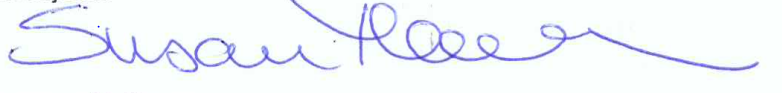 Susanna MoilanenPalvelupäällikkö